Департамент образования Владимирской областиГосударственное автономное образовательное учреждение дополнительного профессионального образования Владимирской области«Владимирский институт развития образования имени Л. И. Новиковой»Региональный проектно-исследовательский семинардля руководителей и заместителей руководителей общеобразовательных организацийЭФФЕКТИВНАЯ МОДЕЛЬ ДИСТАНЦИОННОГО ОБУЧЕНИЯ В ШКОЛЕ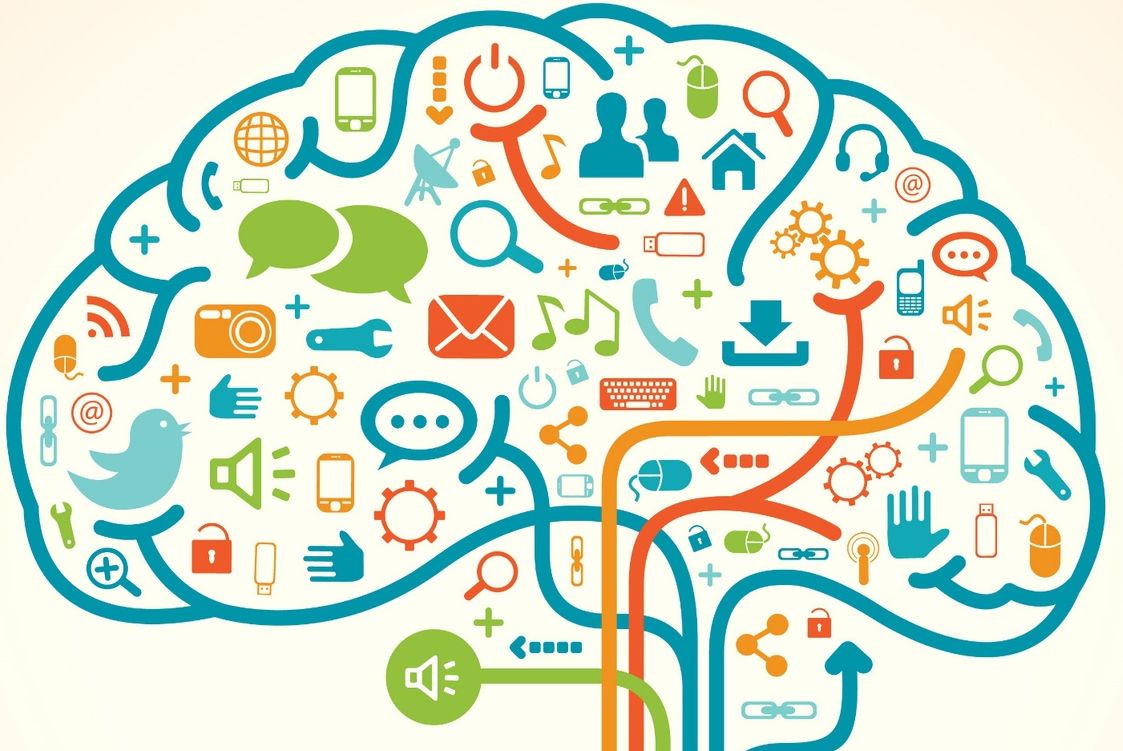 28 января 2021 г.г. ВладимирКРАТКАЯ ИНФОРМАЦИЯДата: 28 января 2021 года (четверг).Время: 10.00-12.30Место: г. Владимир, пр. Ленина, 8а, ауд. 2.2.Участники семинара: руководители и заместители руководителей общеобразовательных организацийМодератор: Овечкин А. М., доцент кафедры педагогического менеджмента ВИРОПРОГРАММА10.00 - 10.05Приветствие участников регионального проектно-исследовательского семинараГалина Константинова Чикунова,проректор по учебно-методической работе ГАОУ ДПО ВО «Владимирский институт развития образования имени Л.И. Новиковой», к.пед.н., доцент10.05 - 10.15Актуальные вопросы внедрения электронного обучения и дистанционных образовательных технологий в образовательных организациях Владимирской областиВиктория Александровна Полякова,проректор по информатизации ГАОУ ДПО ВО «Владимирский институт развития образования имени Л.И. Новиковой», к.пед.н., доцент10.15 – 10.30Модель электронного и дистанционного обучения МБОУ «Анопинская средняя общеобразовательная школа» Гусь-Хрустального района Владимирской областиМещеряков Роман Геннадьевич,директор10.30 – 10.45Модель электронного и дистанционного обучения МБОУ «Лицей №1» города Муром Владимирской областиКучина Ирина Викторовна,директор10.45 – 11.00Модель электронного и дистанционного обучения МБОУ «Вяткинская средняя общеобразовательная школа» Судогодского района Владимирской областиПопова Анастасия Дмитриевна,заместитель директора по инновационной деятельности11.00 – 11.15Модель электронного и дистанционного обучения МБОУ «Средняя общеобразовательная школа №2 с углубленным изучением отдельных предметов им. кавалера ордена Красной звезды А. А. Кузора» г. Гусь-Хрустальный Владимирской областиМироедова Наталья Александровна,директорКсенофонтов Алексей Николаевич,учитель математики и информатики11.15 – 12.15Проектная сессияМодератор: Овечкин Александр Михайлович,доцент кафедры педагогического менеджмента ГАОУ ДПО ВО «Владимирский институт развития образования имени Л.И. Новиковой»12.15 – 12.25Экспертная оценка результатов проектной сессииПриглашённые эксперты12.25 – 12.30Подведение итогов проектно-исследовательского семинараОвечкин Александр Михайлович,доцент кафедры педагогического менеджмента ГАОУ ДПО ВО «Владимирский институт развития образования имени Л.И. Новиковой»